ODM Development Customization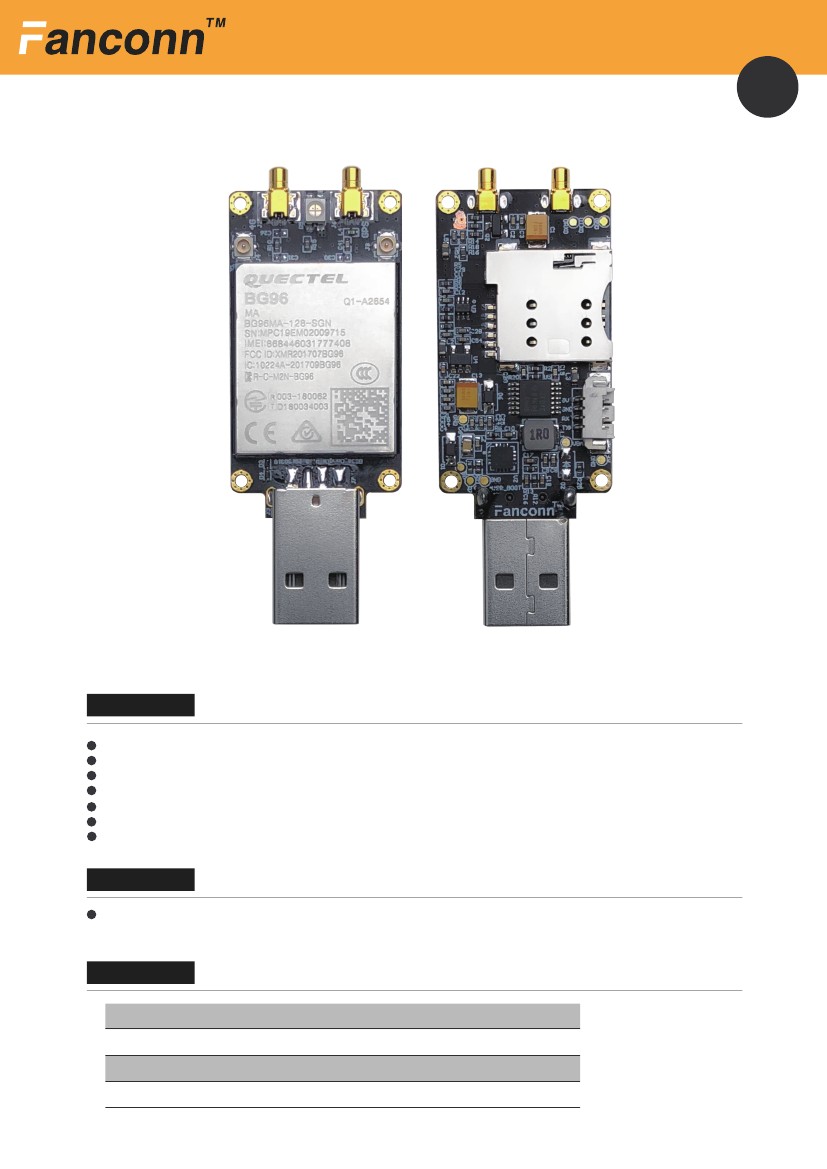 1FANCONN BG96 DongleBG96 seriesKEY FEATURESQuectel BG96 ModuleSmall size 63mm×24mmSupport for multi-band and GPS*LTE Cat M1 & Cat NB1 & EGPRS module with ultra-low power consumptionSupport USB / UART transparent transmission two working modesIndustrial grade operating temperature, -40 to 85 degrees harsh environmentSupporting dual antennasAPPLICATIONSTracking and positioning, vehicle positioning management, equipment networking,SpecificationsModuleUSBSIM card typeData rateBG961×USB 2.0Micro SIMdata rate of 375Kbps downlink and 375Kbps uplink.Last Updated: 15/05/19www.fanconn.comODM Development Customization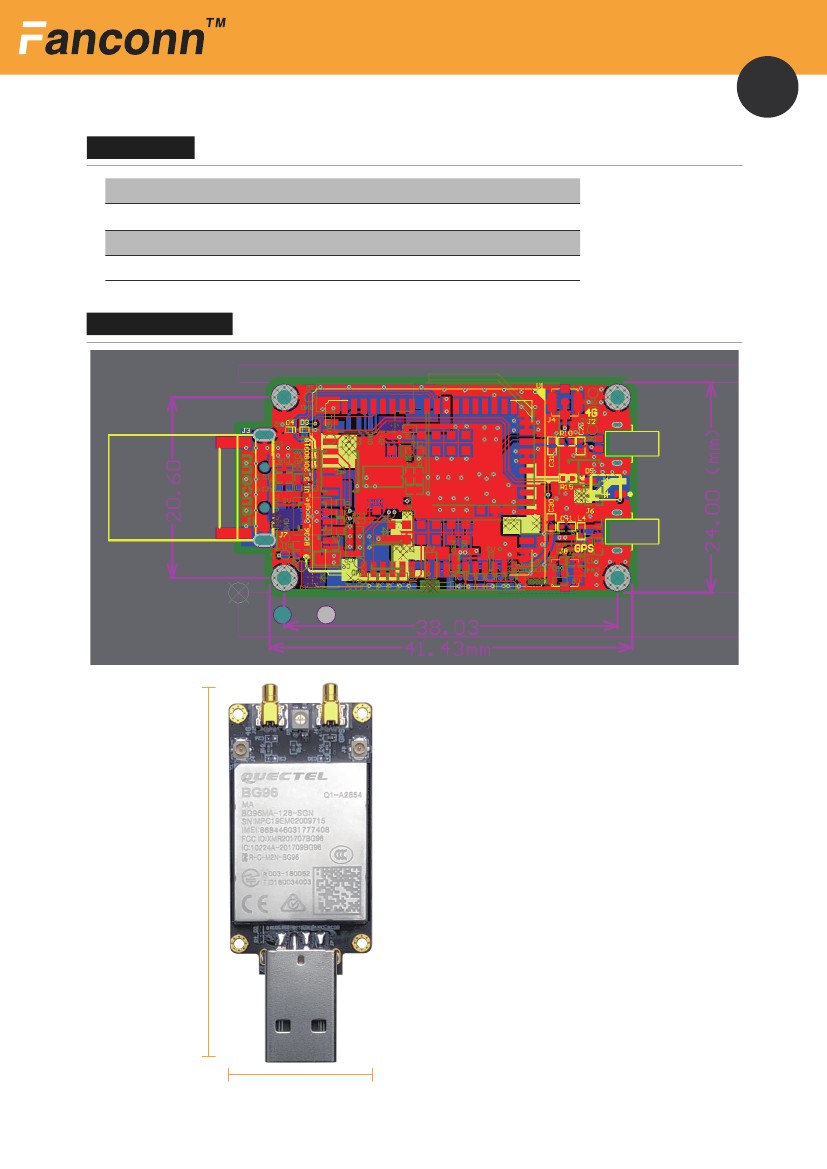 2Specificationsrange of working temperaturePower inputSystem SupportUart Interface-40 to 85 degrees harsh environment test4.5V-6VWindows XP/7/8/10, Linux 2.6/3.x/4.1~4.14, Mac OS3.3V TTLDimensional Drawing63mm24mmLast Updated: 15/05/19www.fanconn.comODM Development Customization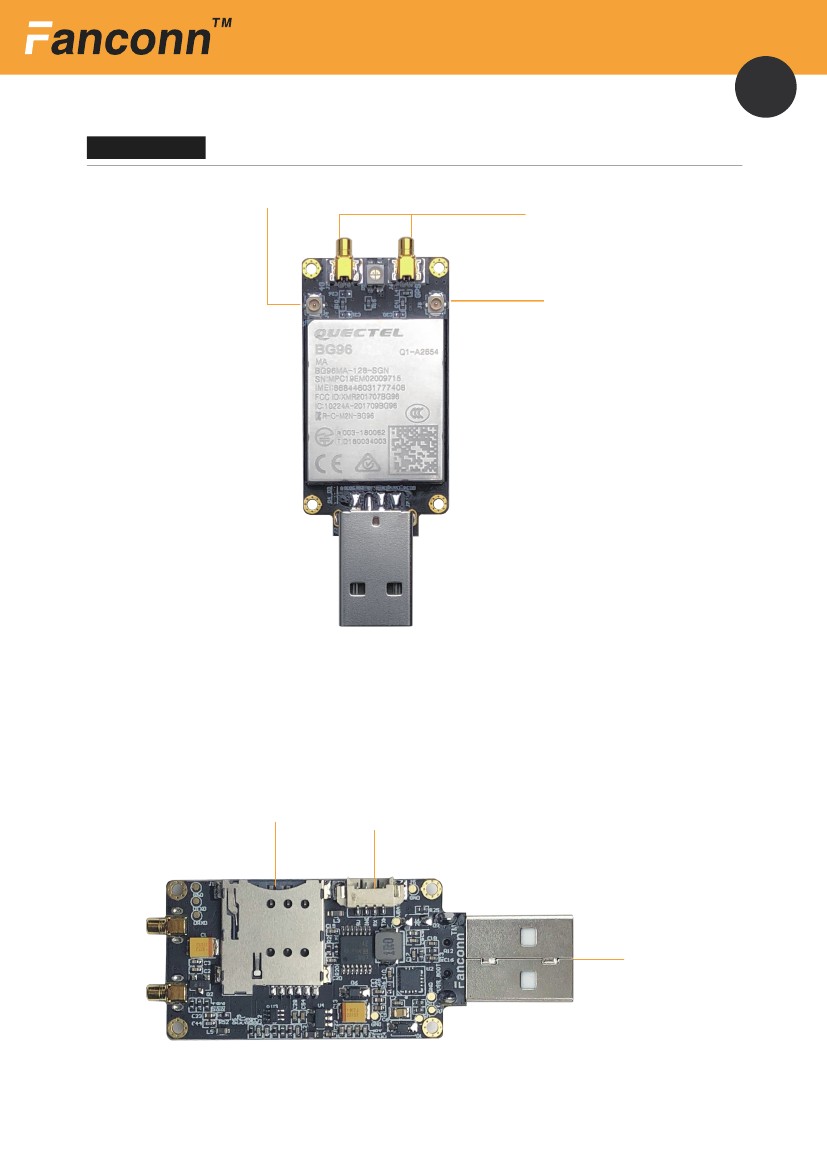 3Component MapGSM/GPRS/ multi-bandts-9 Data antennaDiversity antennaMicro SIM4P 1.27UARTVCC 5VUSB D-USB D＋GNDGNDLast Updated: 15/05/19www.fanconn.comODM Development Customization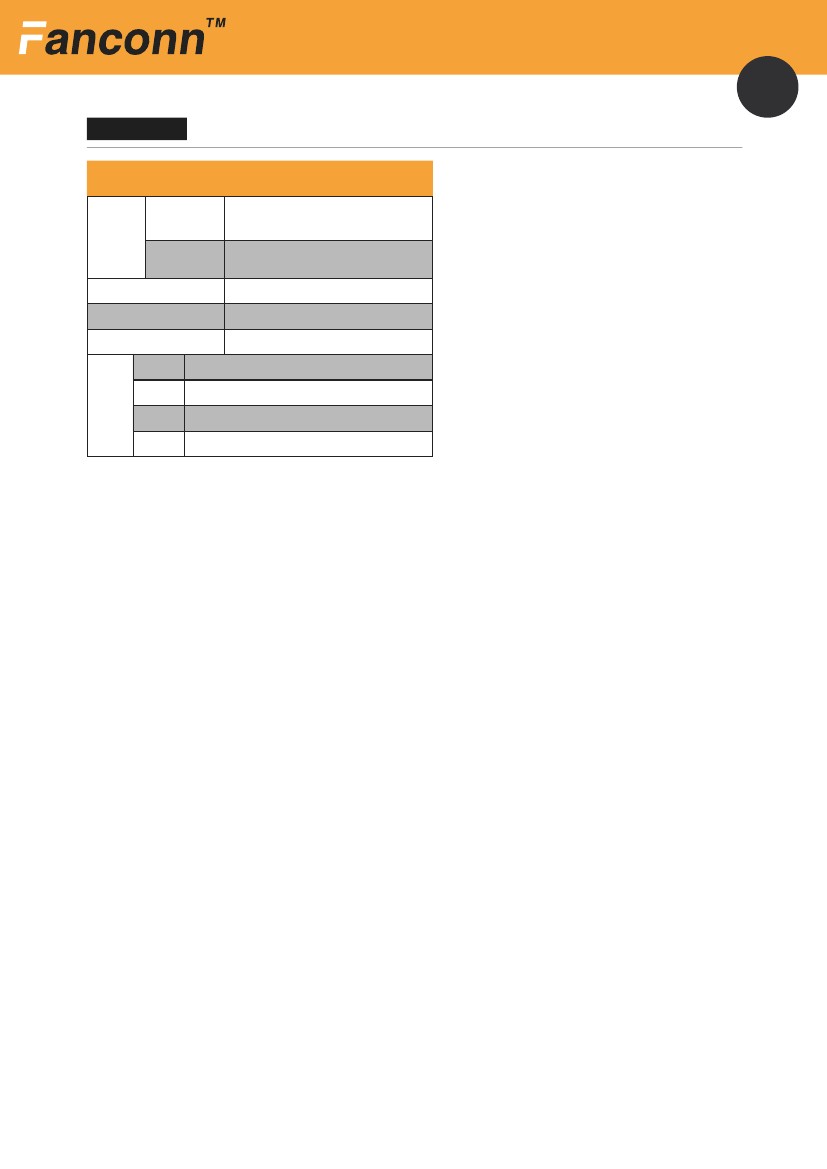 4SpecificationFrequencyFDD-LTELTETDD-LTEB1/B2/B3/B4/B5/B8/B12/B13/B18/B19/B20/B26/B28B39EGPRSEmbedded GNSSRegion850/900/1800/1900MhzOptionalVarious regionsCat M1Cat NB1DATAEDGEMax. 375Kbps(DL), Max. 375Kbps(UL)Max. 32Kbps(DL), Max. 70Kbps(UL)Max. 296Kbps(DL), Max. 236.8Kbps(UL)GPRSMax. 107Kbps(DL), Max. 85.6Kbps(UL)While every effort is made to ensure the information is accurate,FANCONN does not accept liability for any errors or mistakes that may arise.All specifications are subject to change without noticeFifth floor，NO. 17 Ruanjian road tianhe district，guangzhou，ChinaLast Updated: 15/05/19www.fanconn.com